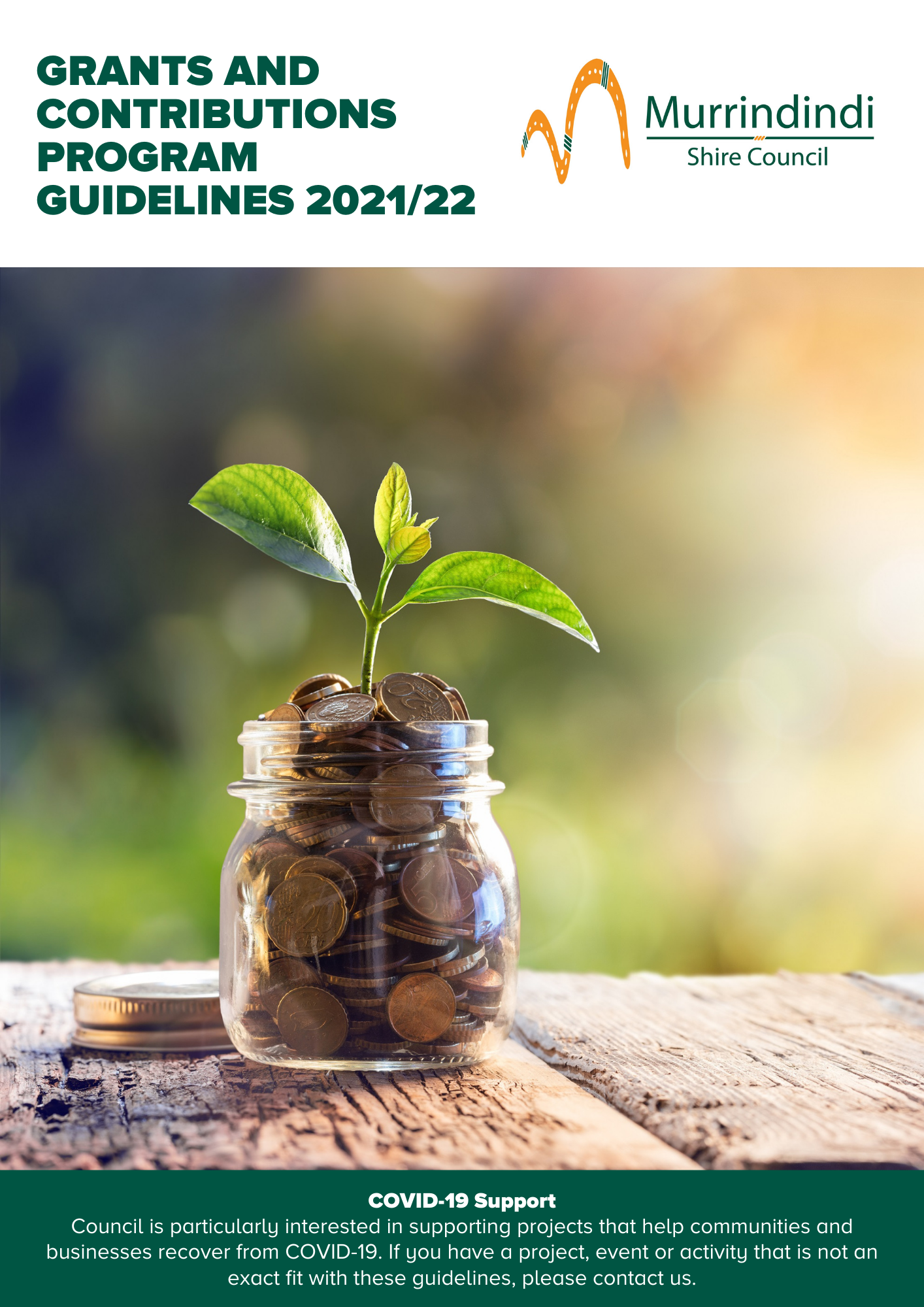 ContentsFurther information Information on the Murrindindi Shire Council Grants and Contributions Program (MSCGCP) is made available through Council libraries and customer service centres, as well as on Council’s website and social media pages. Support and guidance for applicants who may require assistance to access application forms is available through Council’s Community Wellbeing Department. You can find more information about Council’s Contributions and Grants Program on Council’s website at www.murrindindi.vic.gov.au/grantsTo contact us, please call 03 5772 0333 or email 
grants@murrindindi.vic.gov.au Information sessionsCouncil offers information sessions and individual appointments for potential applicants.Information session times and dates are published on Council’s website and promoted through Council’s Facebook page.An OverviewThe Murrindindi Shire Council Grants and Contributions Program (MSCGCP) aligns with Council’s objectives outlined in the Murrindindi Shire Council Plan 2017-2021 and listed below.Our people – Together we will celebrate and encourage diverse, caring and connected communities.Our place – We will maintain and enhance places to be attractive and liveable, in balance with our natural environment. Our prosperity – In partnership with the community we will promote an environment in which business and community can thrive.Our promise – We will all work in collaboration with our community to deliver the best possible outcomes in all that we do.It also aligns with other key strategic plans including the Murrindindi 2030 Vision and Municipal Public Health & Wellbeing Plan 2017-2021.We value partnershipsWe recognise the value of the resources and skills applicants contribute to deliver projects and run events and activities. This is why we want to work collaboratively with applicants and we encourage you to get in touch with us if your project, event or activity is not an exact fit with these guidelines. Applications that demonstrate community contributions to the proposed project or activity are considered favourably. Resources can be in the form of cash, volunteer time, donated materials, other grant sources, and funds raised through crowd funding platforms. Skills can include donated skilled and unskilled labour.Good governance is importantGood governance is important in the daily operations of all organisations, community groups and businesses. Council’s online grant application and management system improves the governance and transparency of our contributions and grants. It’s also a place for you to keep your grant applications and reports.We are committed to making grants as easy as possible while still meeting our governance requirements. So, we have made application and reporting requirements proportionate to the size of the funds awarded and the expected outcomes.  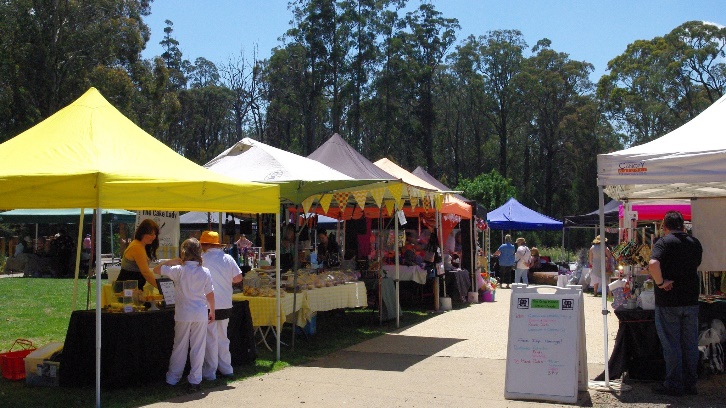 What will it fund?The Program brings together Council’s previous contributions and grants programs and includes the following funding streams: Fee Reductions (waivers by exception)Quick Response GrantsGovernance, Skills and Capacity BuildingSponsorshipsCommunity Projects and EventsBusiness Plan Support Small and New Tourism EventsEvents of State SignificanceWho is eligible to apply?Who can applyThe Murrindindi Shire Grants and Contributions Program (MSCGCP) is available to not-for-profit community groups and organisations, social enterprises and businesses that:are a legal entity with an ABN, ACN or are incorporated, or have an auspice that is a legal entityare based within the Murrindindi Shire and/or are able to demonstrate the proposed activity will benefit the communities of Murrindindi Shirehave acquitted all previous Council grantshave no outstanding debts to Councildemonstrate the contribution or grant will be used for a purpose in accordance with Council’s objectives as stated in the Council Plan, Health and Wellbeing Plan and other strategic plansdemonstrate they are capable of delivering the proposed activityshow they have considered the environmental impacts of their activityare able to contribute cash, in-kind or both to the activity, as specified in the program guidelinesAuspicesIf your group or organisation is ineligible to apply, you may enter into an agreement with an eligible not-for-profit community group or organisation to auspice the grant. Individuals seeking sponsorships require an auspice to apply.If the application is successful, the auspice must enter into an agreement with Council and is responsible for managing the grant funds. The auspice is legally accountable for the funds and must make sure the funds are spent as outlined in the agreement with Council. The auspice will be required to meet any reporting requirements and meet all the eligibility conditions of the grant.If an auspice is required, written evidence of an auspice agreement must be submitted at the time of application.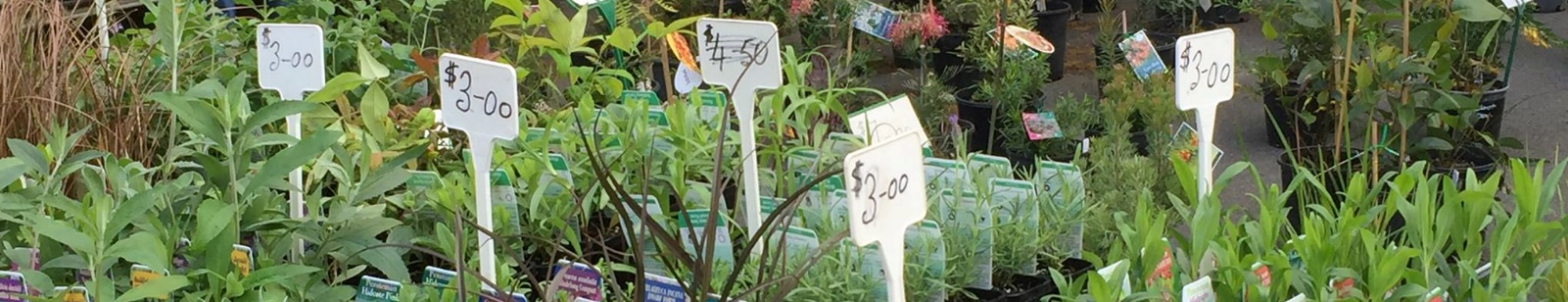 What won’t be fundedCouncil encourages applications from not-for-profit community groups and organisations, social enterprises, businesses and individuals located in Murrindindi Shire. We support projects that represent good value for the amount of money or in-kind support requested. Council does not provide grants for projects that do not align with Council’s objectives or do not meet the relevant grant category funding criteria.Eligible projects must be:a new, one off project or activityready to commenceContributions and grants are not available for:projects that have started (that is, no retrospective funding)projects that do not strengthen Murrindindi Shire communities activities that do not align with the strategic objectives of the Council Plan or other key strategic plans activities that duplicate existing services or programspermanent staffing costs or ongoing operational coststhe payment of bondsprograms or activities considered the responsibility of Local, State and Federal Governmentprojects that directly contravene Council policygeneral donations to charities (however, Council may provide grants to specific projects run by charities where they meet the criteria)activities that could be perceived as benefiting a political party or party political campaignovertly religious activities that could be perceived as divisive within the communityactivities that inhibit basic human rights, discriminate or encourage discriminatory behaviourprojects that are harmful to our residents or communitiesprojects that unnecessarily destroy or waste non-recurring natural resources, pollute land, air or watermarket, promote or advertise products or services in a misleading or deceitful mannerstatutory fees and other statutory charges collected on behalf of state government or other authorities including development applications, health inspection fees, health approvals, street closures and other approvalsWhen is the funding available?The Program has nine funding categories. The categories and round information are outlined below. Round and information session times and dates are published on Council’s website at www.murrindindi.vic.gov.au/grants and promoted through Council’s Facebook page.*Exceptional circumstances may apply if the applicant has limited capacity to generate an income.How do I apply?Application processApplication forms are available on Council’s website at www.murrindindi.vic.gov.au/grants The only exception is the Quick Response Grants where application forms are provided once your project has been discussed with Council’s Manager Community Wellbeing.Aim to upload your documents and submit your application well before the due date and time. The time needed to upload documents will vary according to the size of the document, your internet speed and how many other applicants are uploading documents. Applications commenced but not submitted will not be assessed by Council. Council does not accept submissions after the grant round has closed. Council completes eligibility checks after applications are submitted. If Council advises an applicant their application may be better suited to a different grant category and the applicant agrees, additional time will be provided (if required) for the applicant to complete a new online application.Application support and information sessionsFunding for contributions and grants is limited and it is important that applications provide a well-thought out response to each question. Applications also need to provide the requested supporting documentation. All applicants are strongly encouraged to speak to the grants team to obtain advice and assistance before commencing their application. To learn more about Council’s Contributions and Grants Program, including how to prepare a strong application you can:attend an information session contact Council’s Grants team on 
03 5772 0333 or by email at grants@murrindindi.vic.gov.auAgreementsAll successful applicants are required to enter into an agreement with Council. Agreements vary according to the size of the contribution or grant.  Smaller contributions require the acceptance of terms and conditions and larger contributions require a more formal grant agreement.The grant agreement outlines the reporting, monitoring and acquittal requirements for the grant. It also outlines the dates and times of payments, as well as the deliverables required for each payment.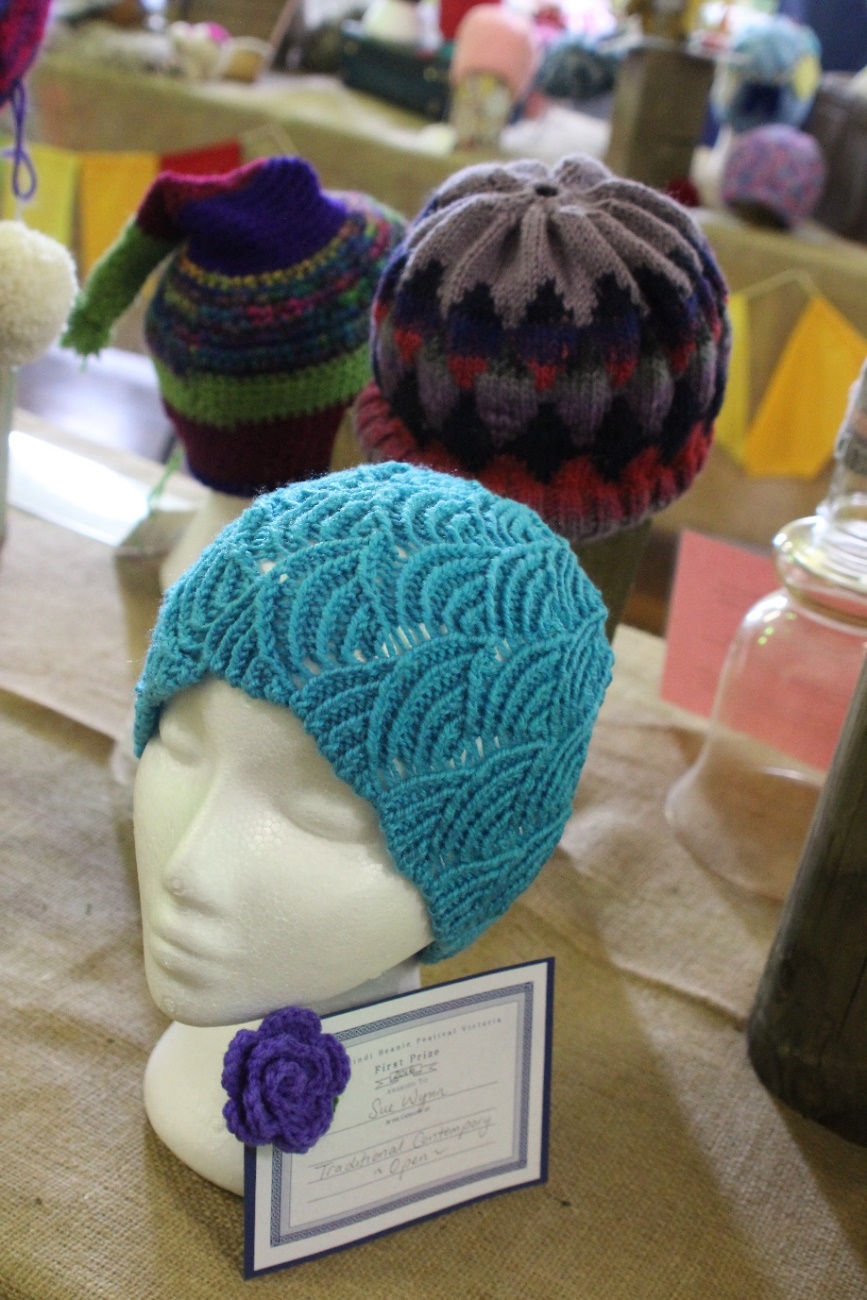 Fee ReductionsFee reductions provide financial relief to not-for-profit community groups and organisations, social enterprises and businesses which can demonstrate financial hardship as a result of undertaking projects or activities for community benefit.Where a community group/organisation or business is seeking a fee reduction and another grant, the fee reduction will be considered as part of the grant application. This means that the combined value won’t exceed the maximum amount allowable for the grant. Full fee waivers may be considered where significant hardship or need can be demonstrated.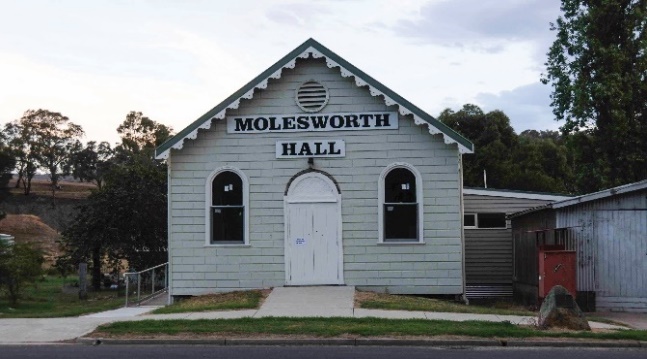 Typical reductionsFee reductions for projects or activities that deliver a community benefit, such as:planning or building fees waste services including waste disposal and event binscommunity bus hire for community activitiesvenue hire of halls, meeting spaces and buildingExpected outcomesProjects are expected to deliver the following outcomes:support social enterprises, not-for-profit community groups, business and organisations undertaking activities for community benefit.support social enterprises, businesses or business groups undertaking activities for broad community benefit.Supporting documentsApplicants need to submit the following documents with their application:evidence of current financial status outlining financial loss or hardship other documents relevant to the proposed project or activity Quick Response GrantsQuick Response Grants provide essential, urgent support to social enterprises and not-for-profit community groups and organisations who can demonstrate financial hardship as a result of unforeseen situations. These grants do not provide funds to supplement other grant income or address the impact of foreseeable events.Typical projectsProjects or activities that address an urgent, critical need and that are not covered by insurance, such as:• activities that address the impact of urgent, unforeseen financial impactsreplacement of essential equipmentessential and urgent repairsExpected outcomesProjects are expected to deliver one or more of the following outcomes:reduce financial impact of emergency and unforeseen eventsEnable social enterprises, not-for-profit community groups and organisations to continue to operate or quickly return to normal operations Supporting documentsApplicants need to submit the following documents with their application:quotesevidence of current financial statusother documents relevant to the proposed project or activity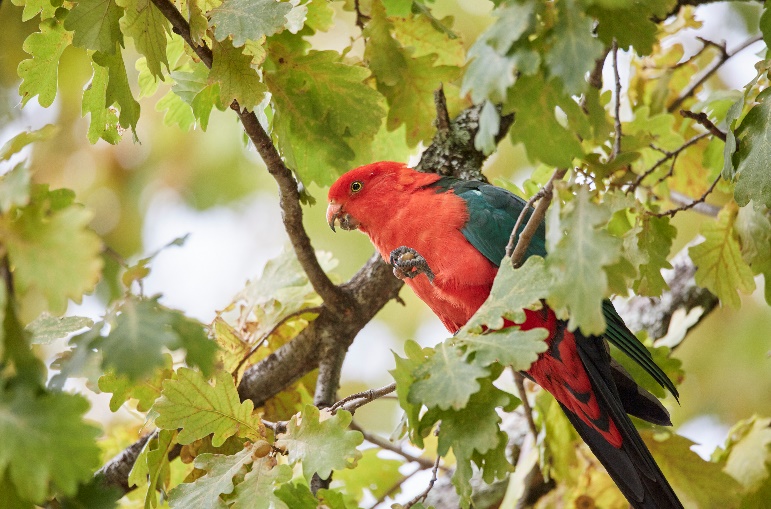 Governance, Skills & Capacity BuildingThe Governance, Skills and Capacity Building category supports not-for-profit community groups and organisations, social enterprises and individuals to meet their governance requirements, develop new skills and build their capacity. This includes activities that improve the ability to operate effectively, undertake future planning and support the sustainability of the group or organisation.Typical projectsProjects or activities that build the applicants capacity to operate and plan for the future, such as:activities that improve knowledge, skills and resources required to operate effectively training and education programsmentoring programsnetworking opportunitiesbest practice resources and guidestechnology and systemsdevelopment of governance strategies and plansstrategic, business and financial planning activities (e.g. business plans, mentoring, program development, marketing, fundraising, membership)policy development (e.g. Working with Children, volunteers, OH&S)Projects and activities not eligible for this grant include: projects that have already been funded by Councilcapital expenditure that is not for IT/computing related equipment or systemsmarketing, promotion or advertising productspermanent staffing costs or ongoing operational costsExpected outcomesProjects are expected to deliver one or more of the following outcomes:improved resilience and sustainability of social enterprises, not-for-profit community groups and organisations and Committees of Management communities confident to plan, take action, solve problems and lead in the communitynot for profit community groups and organisations are sustainablereduced ongoing reliance on Council resources by not-for-profit community groups and organisations. Supporting documentsApplicants need to submit the following documents with their application:quotesother documents relevant to the proposed project or activity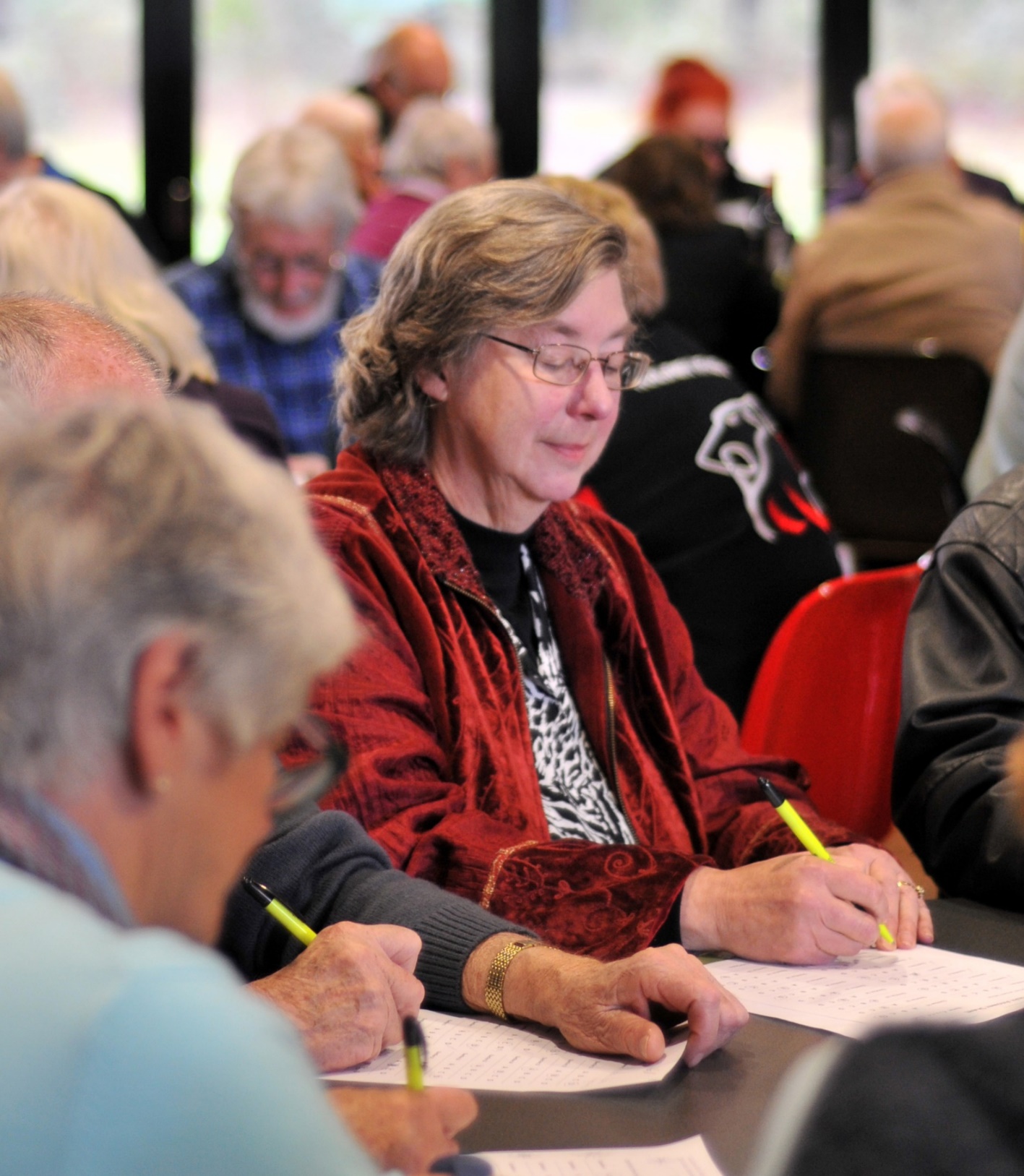 Business Plan Support  The Business Plan Support Grant assists businesses and social enterprises to plan for a viable and sustainable future. This includes activities that improve the ability to operate effectively, and support the sustainability of the social enterprise or business.Typical projectsProjects or activities that:involve strategic, business and financial planning activities (e.g., business plans, program development, marketing, fundraising, membership)Expected outcomesProjects are expected to deliver one or more of the following outcomes:improved resilience and sustainability of businesses and social enterprisesbusinesses confident to plan, take action, solve problems and lead in the community sustainable and viable businesses and social enterprisesincreased proportion of new social enterprises and businesses trading and viable after three yearsSupporting documentsApplicants need to submit the following documents with their application:quotesother documents relevant to the proposed project or activity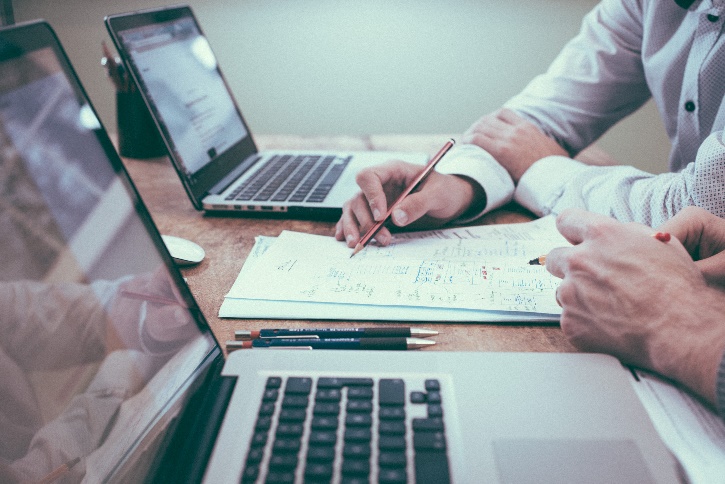 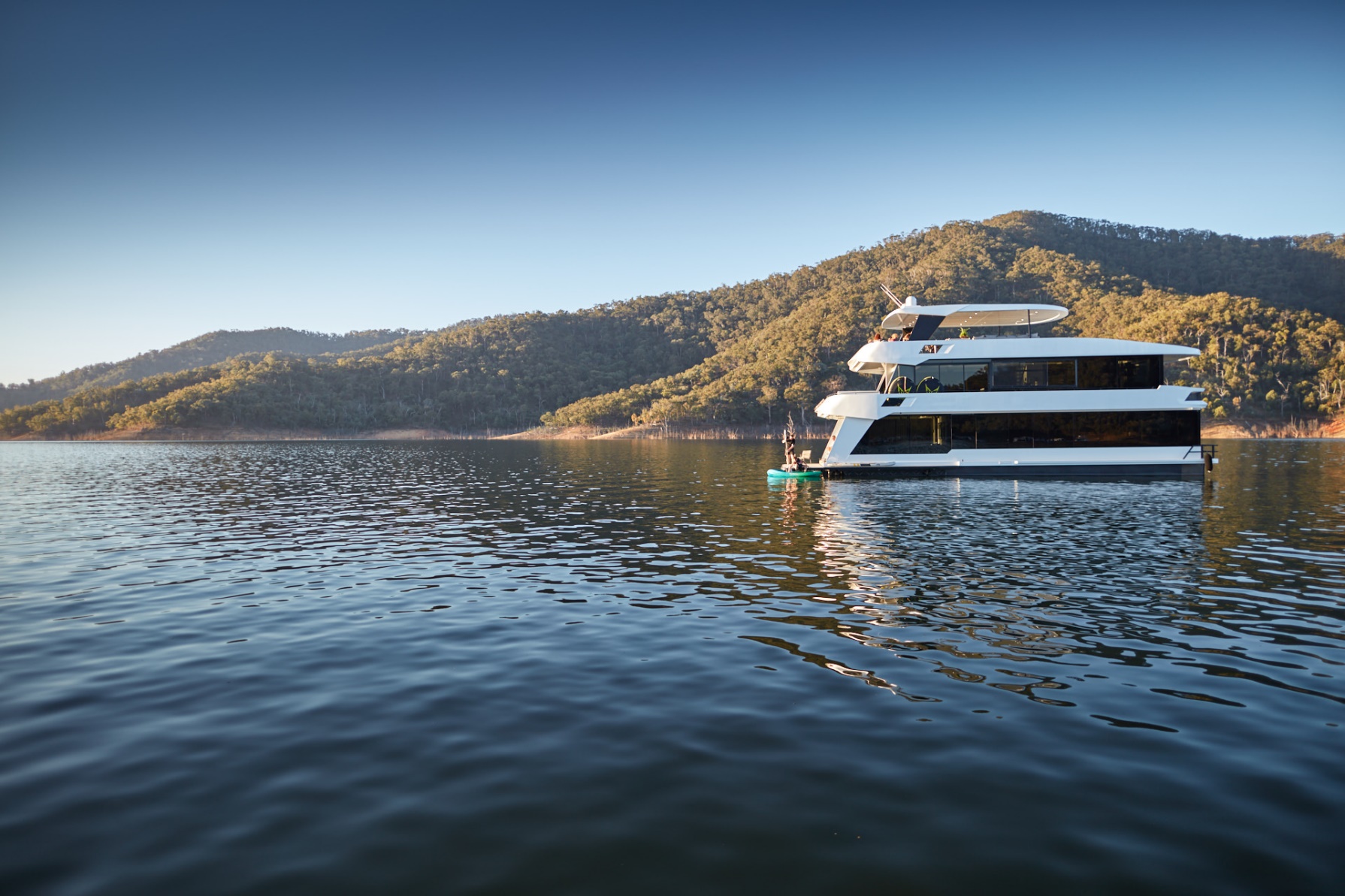 Community GrantsCommunity Grants are provided for projects that support our communities to improve the liveability of our towns and places, build connections, create opportunities for participation in community and civic life, improve personal and community health and wellbeing, protect our natural environment and assist communities to plan for the future.There are two categories of community grants sponsorships community projects & eventsProjects that have a partnership approach are encouraged.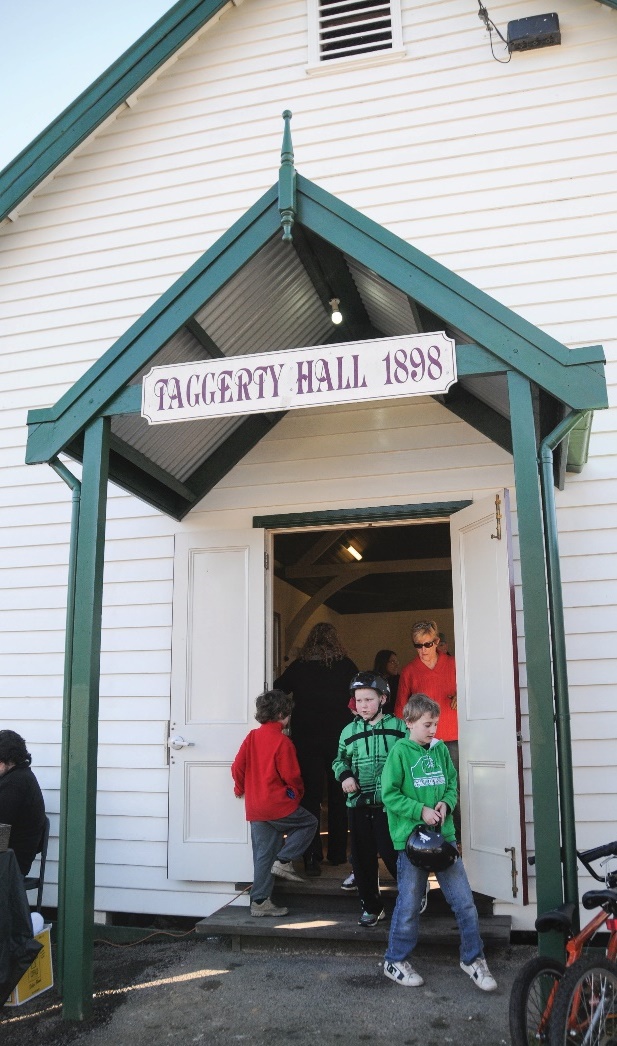 SponsorshipsSponsorship provides financial or in-kind support to eligible individuals, social enterprises, groups and organisations and promotes the role of Council. Sponsorship is a transaction in which Council provides a financial or non-financial contribution for an event, projects, service or activity, in return for agreed promotional benefits. Individuals are able to apply for a Community Sponsorship if they:are participating in an official cultural, sporting or recreation eventhave an incorporated auspice for the activity or eventare based in Murrindindi Shireare able to contribute cash, in-kind or both to the projectNot-for-profit community groups and organisations, and Committees of Management are able to apply for single or multi-year funding. (The total amount of funding in a multi-year arrangement will not exceed $5000.)Typical projectsProjects or activities that:enhance Council's public image through association with a sponsored activity and: delivers a community benefitprovides a value for money promotion opportunityaligns with the Murrindindi Shire Council Plan 2017-2021 Strategic Objectivesuses traditional and/or online media to promote Council’s contributionacknowledges Council's contribution at events and in speeches/interviewsinvites Council to participate in the event in a meaningful wayincludes Council materials in information packs or on static displaysoffers Council naming rights for awards and prizes for the term of the sponsorshipfoster civic pride by highlighting the things Murrindindi Shire is known for:showcase the character of our rural towns and communitiesshowcase our natural environment and landscapesShowcase our diverse range of community, recreation and visitor opportunities and experiences. Expected outcomesProjects are expected to deliver one or more of the following outcomes:increased visibility of Council contributions to community
greater community awareness of the role of Councilincreased opportunities for Council to distribute or gather informationraised awareness of activities that align with Council values and strategic objectivesgreater community awareness of the role of Councilincreased opportunities for Council to distribute or gather informationraised awareness of activities that align with Council values and strategic objectivesincreased awareness and civic pride of rural towns, communities and the things Murrindindi Shire is known forSupporting documentsApplicants need to submit the following documents with their application:quotesevidence of current financial status (Auspices, social enterprises, community groups and organisations only)evidence of an invitation to participate in a professional, educational, cultural, sporting or recreational activity or event (Individuals only)other documents relevant to the proposed project or activity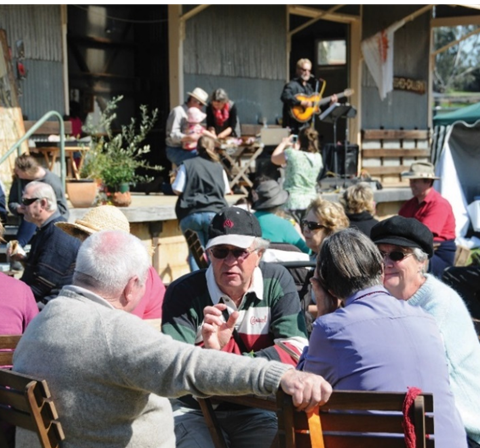 Community Projects and EventsThe Community Projects & Events Grant supports social enterprises, not-for-profit community groups and organisations, and businesses to undertake activities that have a broad community benefit. This includes activities with a focus on health & wellbeing, building resilience and reducing social isolation, looking after our built and natural environments and providing arts and cultural opportunities.Typical projectsProjects or activities that have a broad community benefit and:improve community health & wellbeing by promoting active and healthy life choicesincreasing opportunities for formal and informal recreationimproving access to servicesaddressing existing and emerging issues.connect people and encourage participation in community and civic life byproviding opportunities for people to connect and build social networks                                 reducing social isolationbuilding youth resilience through leadership development groupsmaintain and enhance our built and natural environment bypromoting use of our built and natural assetscaring for our built and natural environment and preserving out historically important buildings and natural environmentsprovide opportunities for arts and cultural activities bydelivering arts or cultural events or projectscelebrating the history, culture and character of our communities, towns and placeslinking young people to performing arts supporting arts and cultural groupsExpected outcomesProjects are expected to deliver one or more of the following outcomes:more activities that promote personal and community health and wellbeing (e.g. arts and culture, recreation, build social connections)more opportunities for people to come together, participate and celebrate in community and civic lifeenhanced and increased use of our built and natural environmentbuilt and natural environment is preservedSupporting documentsApplicants need to submit the following documents with their application:quotesevidence of current financial status Other documents relevant to the proposed project or activity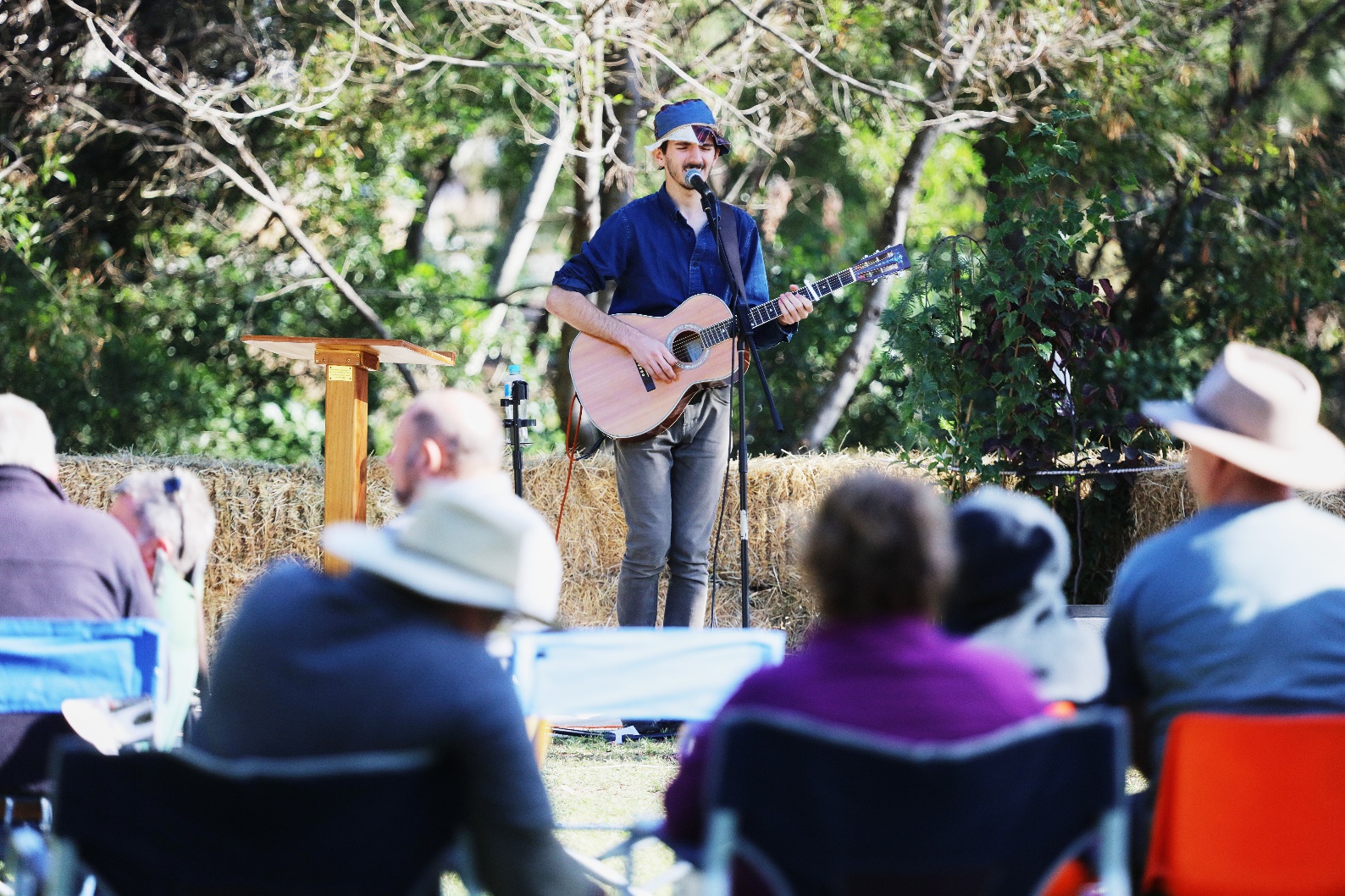 Events SupportEvents Support is provided to foster growth in the tourism sector by supporting the development of sustainable events that increase visitor numbers, encourage repeat visitation and promote our rural towns and beautiful natural assets.There are two levels of Events Support grants: Small or New Tourism Events which support the development of small or new events that attract local and regional visitors.Events of State Significance which support events that attract state-wide visitors and encourage overnight stays.Small or New Tourism EventsThis category supports tourism events to establish and grow. It can be accessed to start new events or grow niche events looking to improve sustainability.Typical eventsEvents that attract local and regional visitors, and:generate visitationare working to become more sustainablealign with Murrindindi Shire’s key products, experiences or marketing strengths Expected outcomesEvents are expected to deliver one or more of the following outcomes:
have projected attendance of no less than 100 visitorsincreased visitor yield for Murrindindi businessesincreased opportunities for Council to distribute or gather informationraised awareness of activities that align with Council values and strategic objectivesincreased awareness of our rural towns and the things Murrindindi Shire is known forSupporting documentsApplicants need to submit the following documents with their application:quotesevidence of current financial statusOther documents relevant to the proposed project or activity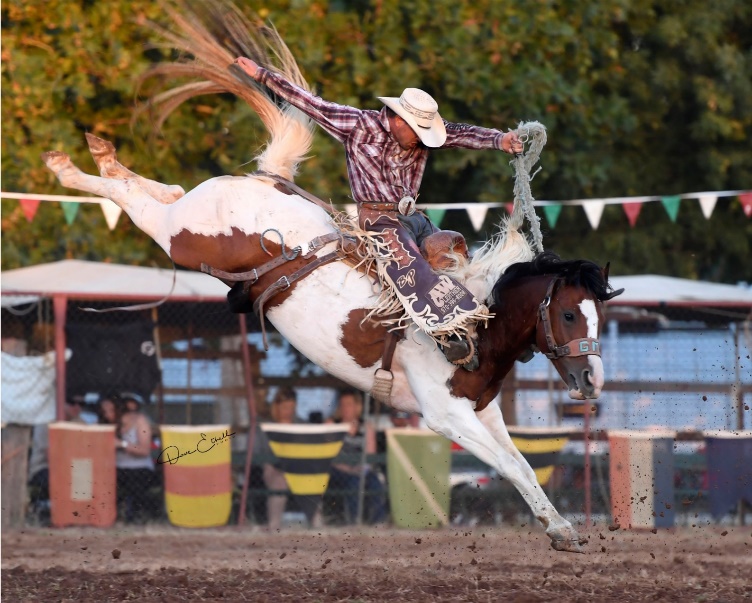 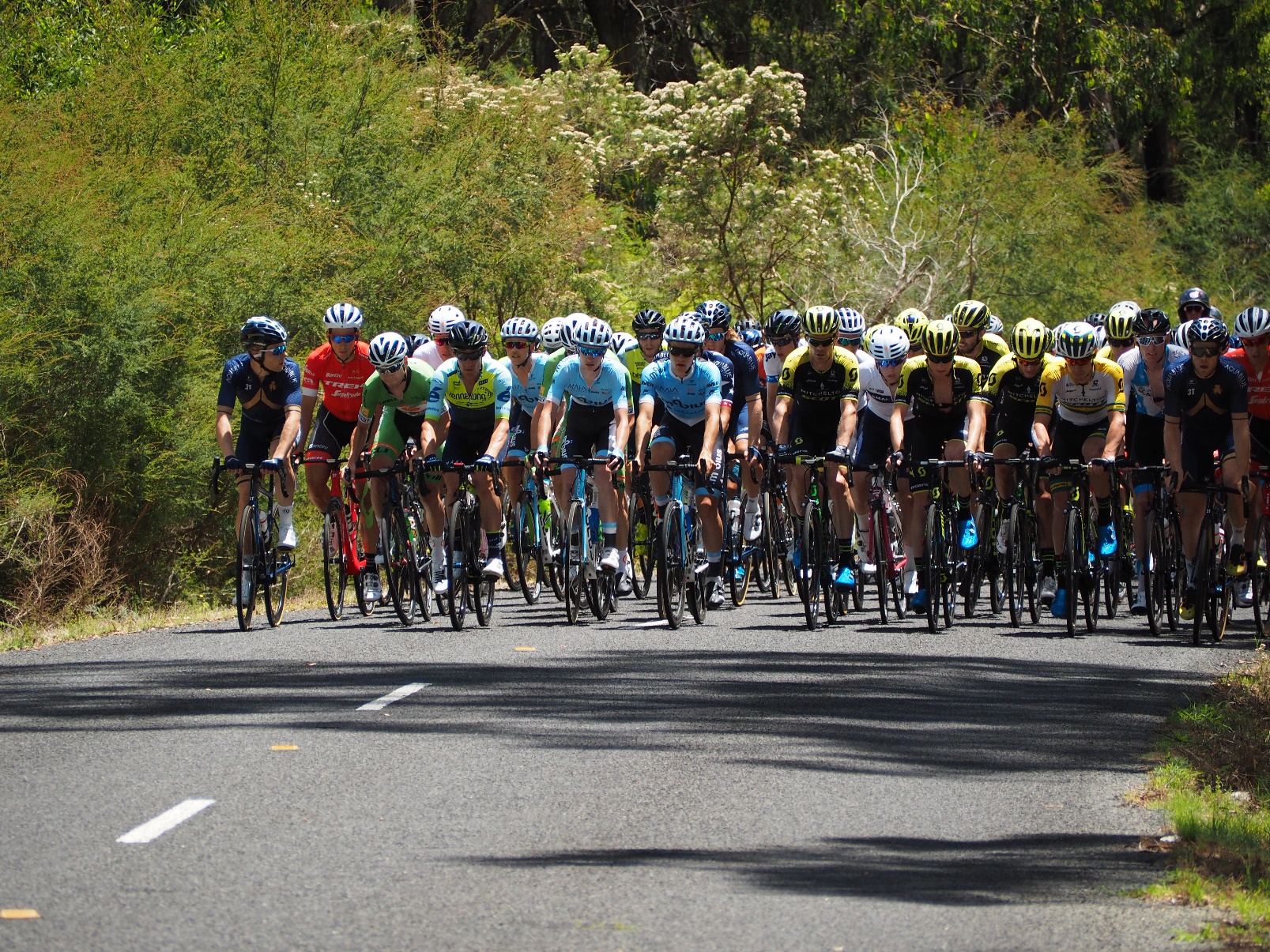 Events of State SignificanceEvents of State Significance Grants support the delivery of large events that are significant in terms of visitation, length of stay and yield to local businesses and communities.Typical event costsFunding will be allocated to marketing and other associated event costs that attract a large number of state-wide visitors, such as:events that are part of a recognised event series (e.g. A Day on the Green)marquee events that have a major sponsor/promoter associated with themnationally recognised competitive eventssignificant State or National trade shows/exposmulti-day eventsExpected outcomesEvents are expected to deliver one or more of the following outcomes: generate visitation from across the stateprojected attendance of 1000 persons or moregenerate additional overnight stays and maximise repeat visitationalign with Murrindindi Shire’s key products, experiences or marketing strengthsSupporting documentsApplicants need to submit the following documents with their application:quotesmarketing plan and productsevent management planguidelines for other grants if seeking funding for leveraging purposesevidence of current financial statusother documents relevant to the proposed project or activityGrant / ContributionGrant / ContributionIndividuals auspiced by a not-for-profitNot-for-profit community groups and organisationsSocial EnterprisesBusinessesFee ReductionsFee ReductionsQuick Response GrantsQuick Response GrantsGovernance, Skills and Capacity BuildingGovernance, Skills and Capacity BuildingBusiness Plan SupportBusiness Plan SupportCommunity GrantsSponsorshipsCommunity GrantsCommunity Projects and eventsEvents SupportSmall and New Tourism EventsEvents SupportEvents of State SignificanceGrant / ContributionGrant / ContributionFundsTimingFee ReductionsFee ReductionsUp to 50% of the feeRequest for full waivers will be considered in exceptional circumstances*Applications are assessed and awarded monthlyQuick Response GrantsQuick Response GrantsUp to $1,000Applications are assessed and awarded monthlyGovernance, Skills and Capacity BuildingGovernance, Skills and Capacity BuildingUp to $2,000Applications are assessed and awarded in March, July and NovemberBusiness Plan SupportBusiness Plan SupportUp to $5,000Applications are assessed and awarded in March, July and NovemberCommunity GrantsSponsorshipsUp to $1000 for individual sponsorshipsApplications are assessed and awarded monthlyCommunity GrantsSponsorshipsUp to $5,000Applications are assessed and awarded in March, July and NovemberCommunity GrantsCommunity Projects and eventsUp to $5,000Applications are assessed and awarded in March, July and NovemberEvents SupportSmall and New Tourism EventsUp to $5,000Applications are assessed and awarded in March, July and NovemberEvents SupportEvents of State SignificanceUp to $20,000Applications are assessed and awarded in March, July and NovemberMax project duration12 monthsMax grant amountNo defined limitRound frequencyApplications are open throughout the year and are assessed monthly Eligible applicantsNot-for-profit community groups and organisations Social enterprises
BusinessesImportant informationPlease contact Council to discuss your project before you apply. Request for full fee waivers will be considered in exceptional circumstances where applicants can demonstrate financial hardship as the result of undertaking activities for community benefitAssessment Criteria Applications will be assessed against the following criteria:Financial hardship or risk the fee will create for the applicant. Applicants need to describe how the fee will create financial hardship or risk. Applicants will need to provide evidence of their financial status by means of bank statements, proof of loss, recent copy of financial accounts or letter of current standing from a financial accounts. Applicant’s capacity to generate an income. Applicants will need to describe how they generate income for their business, social enterprise, community group or organisation, and outline their annual income value and expenditure. . Community benefit. Applicants will need to describe the benefit that the overall project or activity will have on the broader community. Max project duration3 monthsMax grant amountUp to $1000.Round frequencyApplications are assessed as they are receivedEligible applicantsNot-for-profit community groups and organisationsSocial enterprisesImportant informationPlease contact Council to discuss your project before you applyAssessment Criteria Applications will be assessed against the following criteria:Impact on the normal operations of the applicant. Applicants need to show evidence of how the event occurred and its detrimental effect on normal operations.Financial hardship or risk the fee will create for the applicant. Applicants need to describe how the fee will create financial hardship or risk. Applicants will need to provide evidence of their financial status by means of bank statements, proof of loss, recent copy of financial accounts or letter of current standing from a financial accounts.How the community will be impacted if normal operations are interrupted. Applicants need to describe how their normal services/activities help their local communityMax project duration12 monthsMax grant amountUp to $2000Round frequencyApplications are open throughout the year and are assessed in March, July, and NovemberEligible applicantsSocial enterprises

Not-for-profit community groups/organisations
Committees of ManagementImportant informationPlease contact Council to discuss your project before you applyAssessment Criteria Applications will be assessed against the following criteria:Need to build the resilience, sustainability, knowledge, skills and resources. Applicants need to describe how the activity will support resilience, meet identified knowledge or skills gap, or support future sustainability and growth. Improvements to operational activities. Applicants need to describe how the activity will improve their normal operational activities and how it will assist in ensuring that the social enterprise, community group or organisation is operating at best practise standard for their sector. Reduce reliance on external funding. Applicants need to show how this project will reduce their reliance on external funds and support their long term financial sustainability.Max project duration12 monthsMax grant amountUp to $5,000Min applicant contribution50% of the project costRound frequencyApplications are open throughout the year and are assessed monthlyEligible applicantsBusinessesSocial enterprisesImportant informationPlease contact Council to discuss your project before you applyAssessment Criteria Applications will be assessed against the following criteria:Improved resilience and sustainability. Applicants need to describe how the project will improve the resilience and sustainability of their business or social enterprise into the future.Business confidence. Applicants need to describe how the project will establish or improve how the business operates, enable it to take action or to resolve identified challenges, provide growth opportunities that would not be possible without the grant, and how it will assist in planning for the future and becoming financially and environmentally sustainable.Capacity to deliver the project. Applicants will need to demonstrate they have, or have access to, the skills and experience required to deliver their project.Sustainable and viable businesses and social enterprises. Applicants will need to explain how the project will enable them to increase their -sustainability and viability over the next 3 years.Strategic Activities. Applicants will need to demonstrate why the project is a strategic business or financial planning activity. Max project durationup to 36 monthsMax grant amountUp to $1000 for individualsUp to $5000 for not-for-profit community groups/organisationsRound frequencyUp to $1000 - Applications are open throughout the year and are assessed monthly Up to $5000 - applications are open throughout the year and are assessed in March, July, and NovemberEligible applicantsIndividuals
Not-for-profit community groups/organisations
Committees of Management
Social EnterprisesImportant informationPlease contact Council to discuss your project before you applyMay include Fee Reductions as a component of a grant packageAssessment Criteria Applications will be assessed against the following criteria:Benefit the proposed activity or event will provide to the community. Applicants need to show the benefit their activity or event will bring to the local community. Social and economic benefits should be highlighted.Benefit Council will receive as a sponsor of this activity or event. Applicants should clearly state the opportunities Council will be offered to provide or distribute information, speak, be interviewed, have prize/award naming rights or any other means to participate in a meaningful way.Showcase the things Murrindindi Shire is known for. Applicants needs to describe how the activity or event will showcase our rural towns or communities, natural environments/landscapes or the diverse community, recreation and visitor experiences on offer in Murrindindi Shire.Max project duration12 monthsMax grant amountUp to $5000Min applicant contributionIn-kind contributions for grants under $1000$500 cash or in-kind for grants over $1000Round frequencyApplications are open throughout the year and are assessed in March, July, and NovemberEligible applicantsBusinessesSocial enterprisesNot-for-profit community groups/organisationsImportant informationPlease contact Council to discuss your project before you applyMay include Fee Reductions as a component of a grant package Assessment Criteria Applications will be assessed against the following criteria:Need the project or activity will address. Applicants need to describe how the project or activity will address a new or existing community need.Benefit the project will bring to the community. Applicants need to describe how the project or activity will Improve community health and wellbeingConnect people and encourage participation in community and civic lifeMaintain and enhance our built and natural environmentProvide opportunities for arts and cultural eventsMax project duration12 monthsMax grant amountUp to $5000Min applicant contributionCash and/or in-kind contribution of 30% of total grant value*Round frequencyApplications are open throughout the year and are assessed in March, July, and NovemberEligible applicantsBusinessesSocial enterprisesNot-for-profit community groups/organisationsImportant informationPlease contact Council to discuss your project before you applyMay include Fee Reductions as a component of a grant package *Minimum applicant contribution may be varied as assessed by CouncilAssessment Criteria Applications will be assessed against the following criteria:Visitation generated to the town or Shire as a result of the event. Applicants will need to show how the event will attract visitation from both within and outside the Shire and/or attract repeat visitation post-event.Potential to grow into a sustainable annual event. Applicants will need to outline their plans to make the event sustainable within 3-5 years. Alignment to Murrindindi Shire’s strengths. Applicants will need to explain how the event aligns with Murrindindi Shire’s key products, experiences or marketing strengths and aligns with Council values and strategic objectivesProvide opportunities for businesses in Murrindindi Shire. Applicants will need to outline how the event will work with, or provide benefit to, businesses in Murrindindi Shire.Capacity to deliver event. Applicants will need to demonstrate they have, or have access to, the skills and experience required to deliver their event.Benefit to Council. Applicants will need to outline any opportunities the event will provide to Council to gather or distribute information and how Council’s contribution to the event will be recognisedMax project duration24 monthsMax grant amountUp to $20,000 Min applicant contribution50% of the event costRound frequencyApplications are open throughout the year and are assessed in March, July, and NovemberEligible applicantsBusinessesSocial enterprisesNot-for-profit community groups/organisationsImportant informationPlease contact Council to discuss your project before you applyMay include Fee Reductions as a component of a grant package Assessment Criteria Applications will be assessed against the following criteria:Visitation generated to the town or Shire as a result of the event. Applicants will need to demonstrate how the event will attract visitation from across the state and interstate and explain the basis for their projected attendance figure.Potential for growth into a sustainable annual event. Applicants will need to outline their plans to make the event sustainable within 3-5 years.Capacity to deliver event. Applicants will need to demonstrate they have, or have access to, the skills and experience required to deliver their event.Potential to attract State or Federal government grant funding. Applicants will need to outline the alignment of their event to available State or Federal government grant programs and provide evidence of correspondence with the funder. Leveraging opportunities are viewed favourably.Potential to generate visitor spend, overnight stays or return visitation. Applicants will need to demonstrate how their event will stimulate increased visitor spend, overnight stays or return visitations.Benefit to the community. Applicants will need to describe the benefit to the community as a result of this event.Alignment to Murrindindi Shire’s strengths. Applicants will need to explain how the event aligns with Murrindindi Shire’s key products, experiences or marketing strengths and aligns with Council values and strategic objectivesProvide opportunities for businesses in Murrindindi Shire. Applicants will need to outline how the event will work with, or provide benefit to, businesses in Murrindindi Shire.Benefit to Council. Applicants will need to outline any opportunities the event will provide to Council to gather or distribute information and how Council’s contribution to the event will be recognised